Enrollment RegistrationParent/Guardian InformationEmergency Contact Person(s)Other than parents/guardiansAuthorized Pick Up Person(s)**IMPORTANT NOTICEChildren will ONLY be released with authorized person per the enrollment form unless otherwise advised by the parent in writing or by email.A non-refundable registration fee of $100 is required with this application.Monthly tuition is due on the first day of the month regardless of absenteeism due to illness, inclement weather, or holidays & vacations.  Tuition pays for the child’s place in the program.If, for any reason it becomes necessary to withdraw your child, a minimum of one month’s notice is required.Please read the Parent Handbook and become familiar with the information, sign the agreement form, and submit to the Director.Tuition assistance may be available through the Preschool BoardLittle Learners Schoolhouse@ Gethsemane UMC                                                                   100 NC 150 W(Corner of 150 & N. Church Street)Greensboro, NC 27455336-314-7272Little Learners Schoolhouse@ Gethsemane UMC                                                                   100 NC 150 W(Corner of 150 & N. Church Street)Greensboro, NC 27455336-314-7272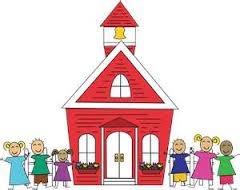 Application Date:   (mm/dd/year)Application Date:   (mm/dd/year)School Start Date:  (mm/dd/year)School Start Date:  (mm/dd/year)Child’s Name – FirstM.I.   LastDate of Birth:Address:  Street & NumberCityCityZip CodeToddler Room -  2 year old program                                   9am–12pm 1 day/week           2 days/week 3 days/week         4 days/weekPreschool  - 3 & 4 year old program  2 days/week 9am – 12pm  3 days/week  9am – 12pm  4 days/week  9am – 12pm  5 days/week  9am – 12pmPre-K Kindergarten Readiness  Monday – Friday  9am – 1pm  Monday -  Thursday 9am – 1pm       *4 - 5 year old program for students who will         attend kindergarten the following school           year.Mother’s NameMother’s NameEmployerEmployerHome AddressHome AddressOccupation/positionOccupation/positionEmailEmailHome PhoneCell PhoneCell PhoneWork PhoneFather’s NameFather’s NameEmployerEmployerHome AddressHome AddressOccupation/positionOccupation/positionEmailEmailHome PhoneCell PhoneCell PhoneWork Phone1.  Name1.  NameRelationshipRelationshipHome PhoneCell PhoneCell PhoneWork Phone2.  Name2.  NameRelationshipRelationshipHome PhoneCell PhoneCell PhoneWork Phone3.  Name3.  NameRelationshipRelationshipHome PhoneCell PhoneCell PhoneWork Phone1.  Name1.  NameRelationshipRelationshipHome PhoneCell PhoneCell PhoneWork Phone2.   Name2.   NameRelationshipRelationshipHome PhoneCell PhoneCell PhoneWork Phone3. Name3. NameRelationshipRelationshipHome PhoneCell PhoneCell PhoneWork PhoneParent Signature                                                                                                         Date